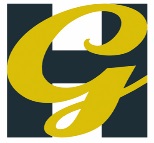 Page 2 of 2Job Title:Midday SupervisorScale£12.86ph including holidaysResponsible to:  Duty Team Leader (SLT)Responsible for:No Staff responsibilityCar User StatusN/AJob OverviewSupervising pupils during the designated lunch time, ensuring their health, welfare, wellbeing and security during that time in designated areas. DutiesActively supervising the orderly entry of pupils into the school, around the building and entry into the hall.Actively supervising pupils throughout the lunch break.Actively supervising the queues to make sure that all pupils queue properly and orderlyTo distribute lunch passes and to check those who have early passesPromote considerate behaviour at the dining tables and in social areas, to encourage the development of social skills and self-discipline among pupils by the use of positive reinforcement and school reward policies.  Being proactive in maintaining discipline and reinforcing positive behaviours. Actively encouraging pupils to be responsible for their areas, and associated litter and ensuring that all tables are cleared properlyEnsure safe movement around the dining room.Encourage children to eat an adequate meal Supervise and occupy children in designated areas in adverse weather conditions.Being proactive in maintaining discipline Ensuring any spillages are dealt with quickly.To report any problems outside of your remit or those which cannot quickly be resolved to your line manager.To pay heed to personal health and safety and that of others.To support and promote the ethos of the schoolTo take part in relevant school activities including CPD and performance management. To strictly adhere to the school’s child protection and safeguarding policies as well as confidentiality To record as appropriate any positive or negative behaviours, as well as any safeguarding concerns, using school systems. To actively promote positive professional relationships with colleaguesKnowledge and QualificationsKnowledge and QualificationsKnowledge and QualificationsKnowledge and QualificationsEssentialLevel 1 qualification in English Language and ICT, or mathematics, or other relevant qualificationsKnowledge of Health and Safety at Work practicesExcellent attendance recordFlexible approach to workExcellent communication skillsAbility to deal with conflictAbility to work as part of a team and using own initiativeAbility to form positive relationships with staff and young peopleAbility to act as a positive role model and demonstrate high personal and professional standardsCommitment to safeguarding young peopleDesirablePrevious experience of working in a schoolPrevious midday supervision experience